§423.  Annual statement1.   Each authorized insurer shall annually on or before March 1st, or within any reasonable extension of time that the superintendent for good cause may have granted on or before such March 1st, file with the superintendent a full and true statement of its financial condition, transactions and affairs as of December 31st preceding.  The statement must be on an annual statement blank of the National Association of Insurance Commissioners, be prepared in accordance with the association's annual statement instructions, and follow practices and procedures prescribed by the association's accounting practices and procedures manual, with any useful or necessary modification or adaptation thereof and as supplemented by additional information required by the superintendent.  The statement must be verified by the oath of the insurer's president or vice-president, and secretary or actuary as applicable, or in the absence of the foregoing, by 2 other principal officers; or if a reciprocal insurer, by the oath of the attorney-in-fact or its like officers if a corporation.[PL 1993, c. 313, §16 (AMD).]2.   The statement of an alien insurer shall be verified by its United States manager or other officer duly authorized, and shall relate only to the insurer's transactions and affairs in the United States unless the superintendent requires otherwise. If the superintendent requires a statement as to such an insurer's affairs throughout the world, the insurer shall file such statement with the superintendent as soon as reasonably possible.[PL 1973, c. 585, §12 (AMD).]3.   The superintendent may refuse to continue, or may suspend or revoke, the certificate of authority of any insurer failing to file its annual statement when due.[PL 1973, c. 585, §12 (AMD).]4.   Before August 10th, and at the same time the insurer makes payment for its annual assessment, the insurer shall pay the fee for filing its annual statement as prescribed by section 601 (fee schedule).[PL 1995, c. 544, §5 (AMD).]5.   The superintendent may adopt rules that prescribe accounting standards applicable to statements filed pursuant to this section.  These rules may permit or require any class or classes of insurers domiciled or authorized to do business in this State to conform its financial presentations to the standards of preparation prescribed in the accounting practices and procedures manual of the National Association of Insurance Commissioners.[PL 1991, c. 828, §14 (NEW).]SECTION HISTORYPL 1969, c. 132, §1 (NEW). PL 1973, c. 585, §12 (AMD). PL 1991, c. 828, §14 (AMD). PL 1993, c. 313, §16 (AMD). PL 1995, c. 544, §5 (AMD). The State of Maine claims a copyright in its codified statutes. If you intend to republish this material, we require that you include the following disclaimer in your publication:All copyrights and other rights to statutory text are reserved by the State of Maine. The text included in this publication reflects changes made through the First Regular and First Special Session of the 131st Maine Legislature and is current through November 1. 2023
                    . The text is subject to change without notice. It is a version that has not been officially certified by the Secretary of State. Refer to the Maine Revised Statutes Annotated and supplements for certified text.
                The Office of the Revisor of Statutes also requests that you send us one copy of any statutory publication you may produce. Our goal is not to restrict publishing activity, but to keep track of who is publishing what, to identify any needless duplication and to preserve the State's copyright rights.PLEASE NOTE: The Revisor's Office cannot perform research for or provide legal advice or interpretation of Maine law to the public. If you need legal assistance, please contact a qualified attorney.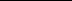 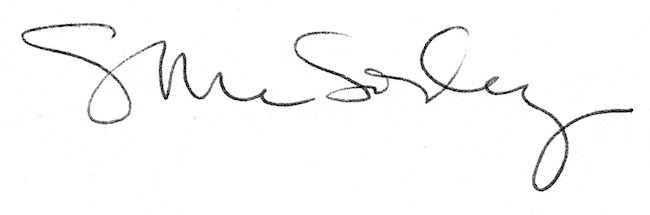 